Velika Gorica, 04.lipnja  2021.g.KLASA: 003-06/21-01/03URBROJ:238-49-31-21-01P O Z I Vza  sjednicu Školskog odbora  Umjetničke škole  Franje Lučića, koja će se održati u srijedu, 09.lipnja 2021. g.,  s početkom u 19,30  sati. Sjednica će se održati  u prostoru škole.Za sjednicu predlažem sljedeći Dnevni red:Usvajanje zapisnika sa prošle sjednice Školskog odboraDonošenje Odluke o visini participacije roditelja/skrbnika te cijeni obrazovanja iz članka 9.stavka 3. Zakona o umjetničkom obrazovanju za školsku godinu 2021./2022.Donošenje načelne Odluke o odobrenju prava upisa učenika u I.razred srednje škole do navršenih 18 godina života., za školsku godinu 2021./2022.Donošenje Odluke o kriterijima nagrađivanja učenika, korepetitora i nastavnika za šk.god. 2020./2021.RaznoMolimo Vas da se sjednici odazovete, a u slučaju spriječenosti obavijestite školu.Predsjednik Školskog odbora:Tomislav Špoljar,prof.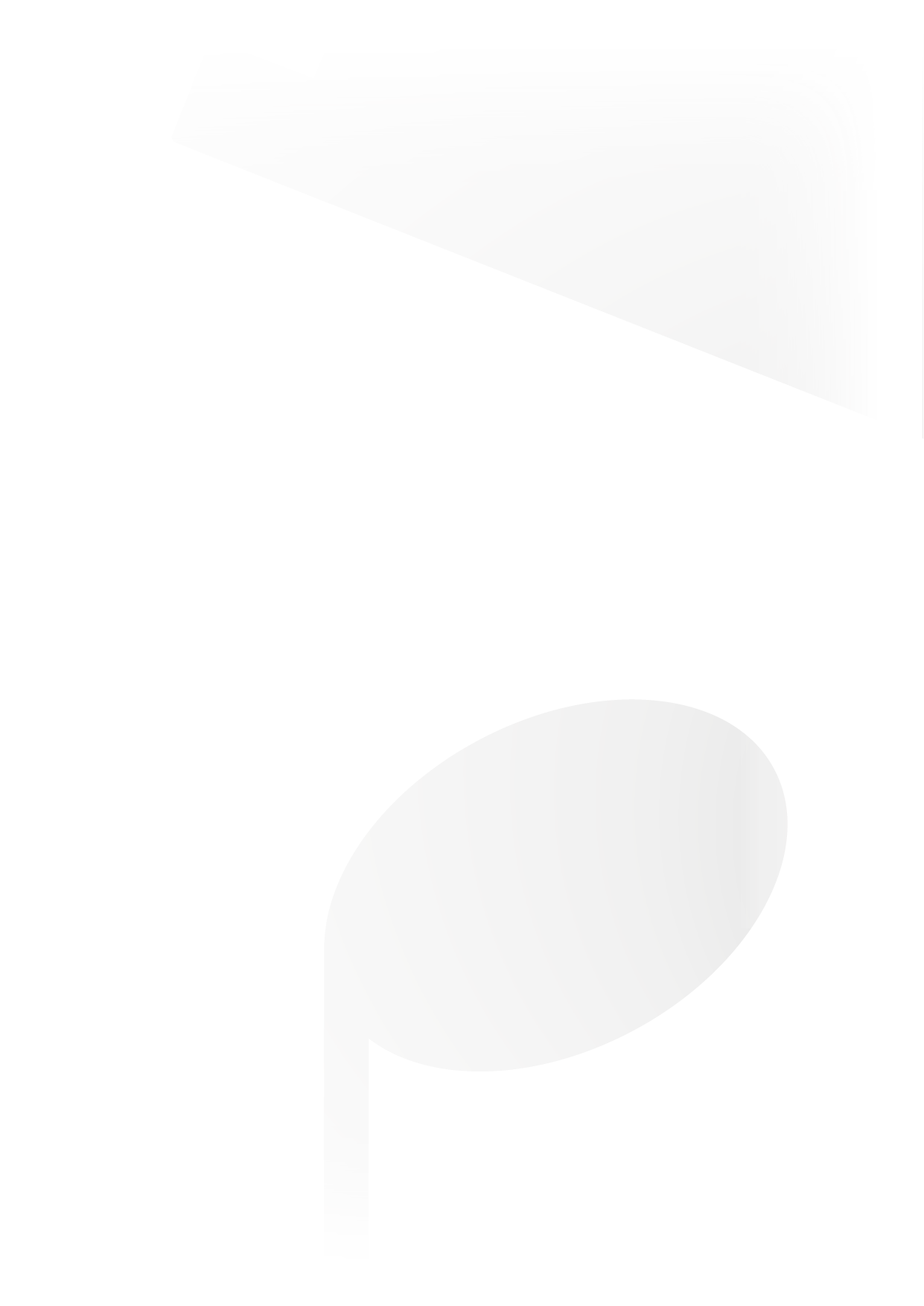 